Круглый стол на тему  «Коррупция и борьба с ней» в МБОУ СОШ № 29 11.1 и 11.2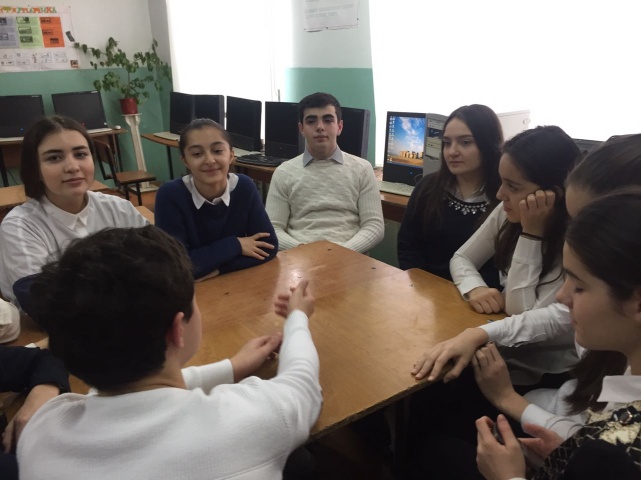 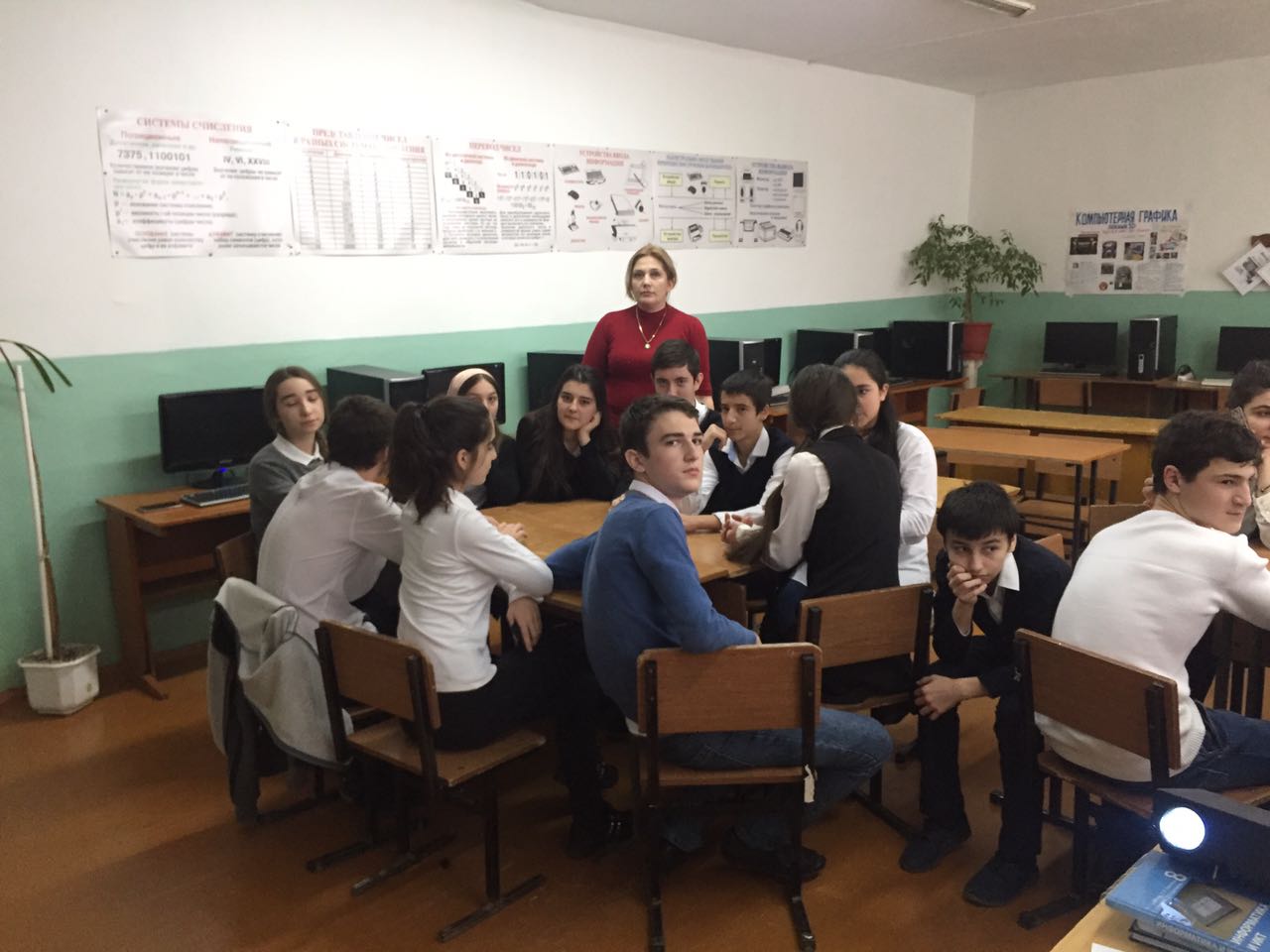           команда 11.1                                                                            команда 11.2 11.1  11.2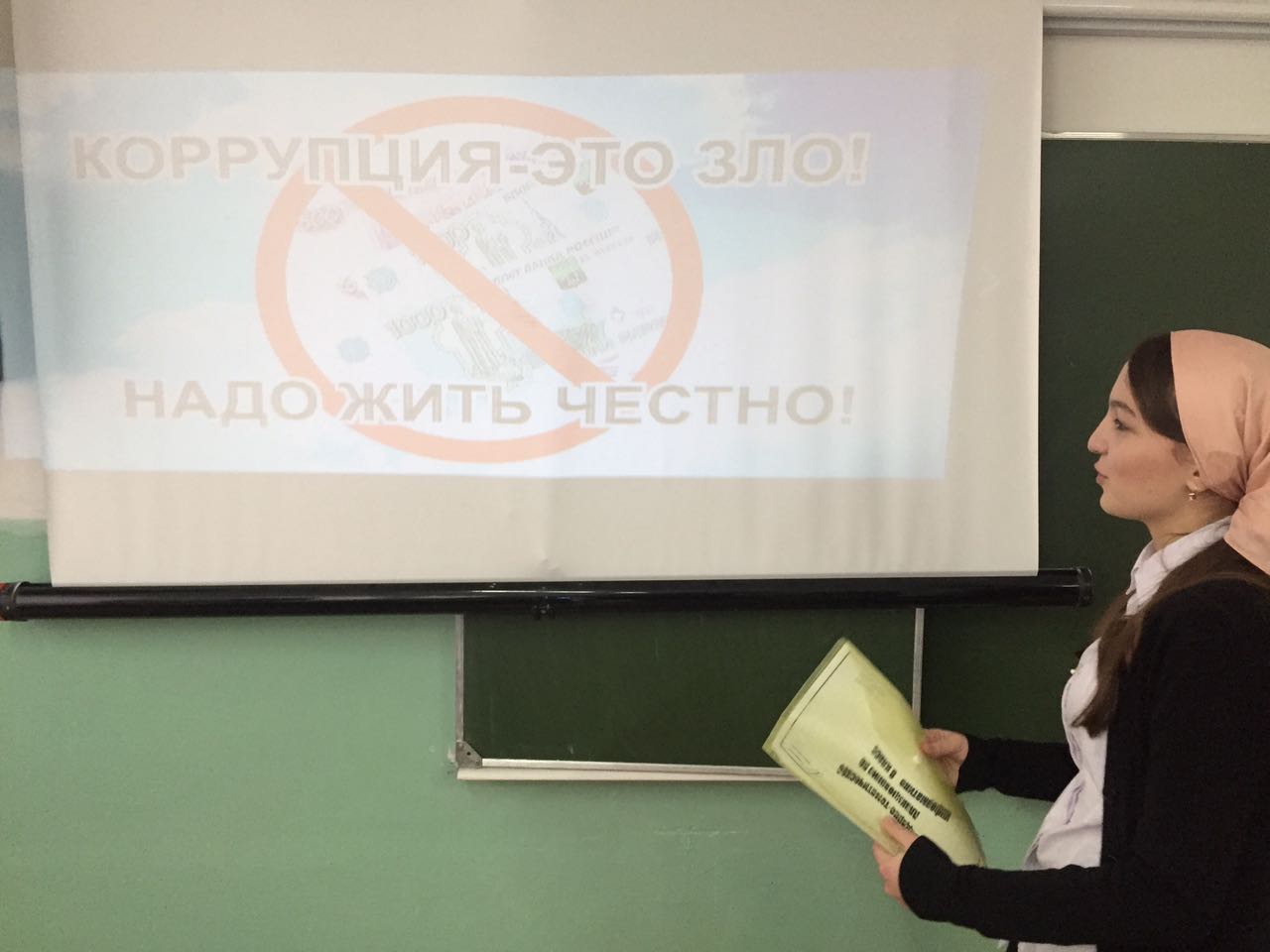 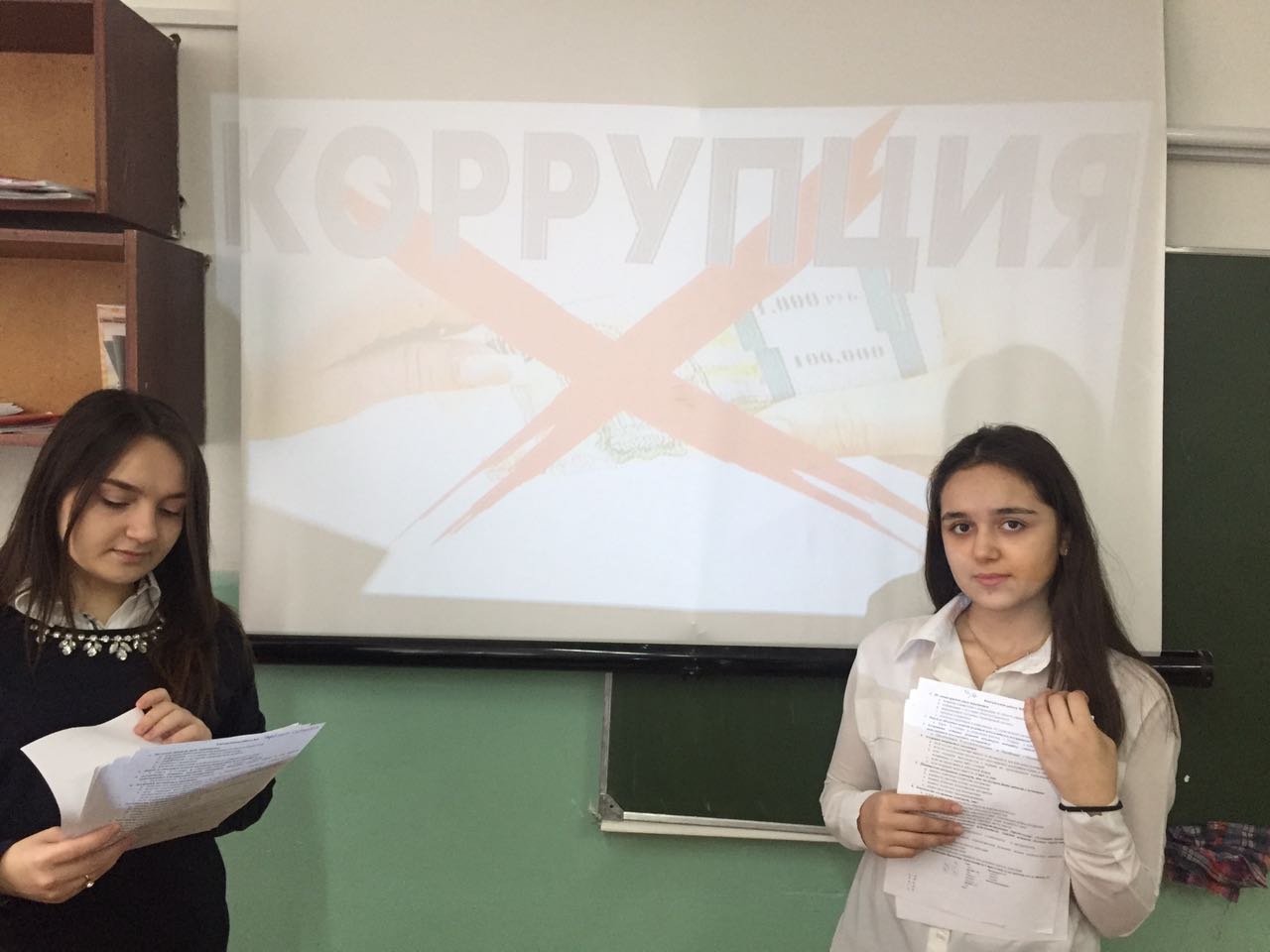 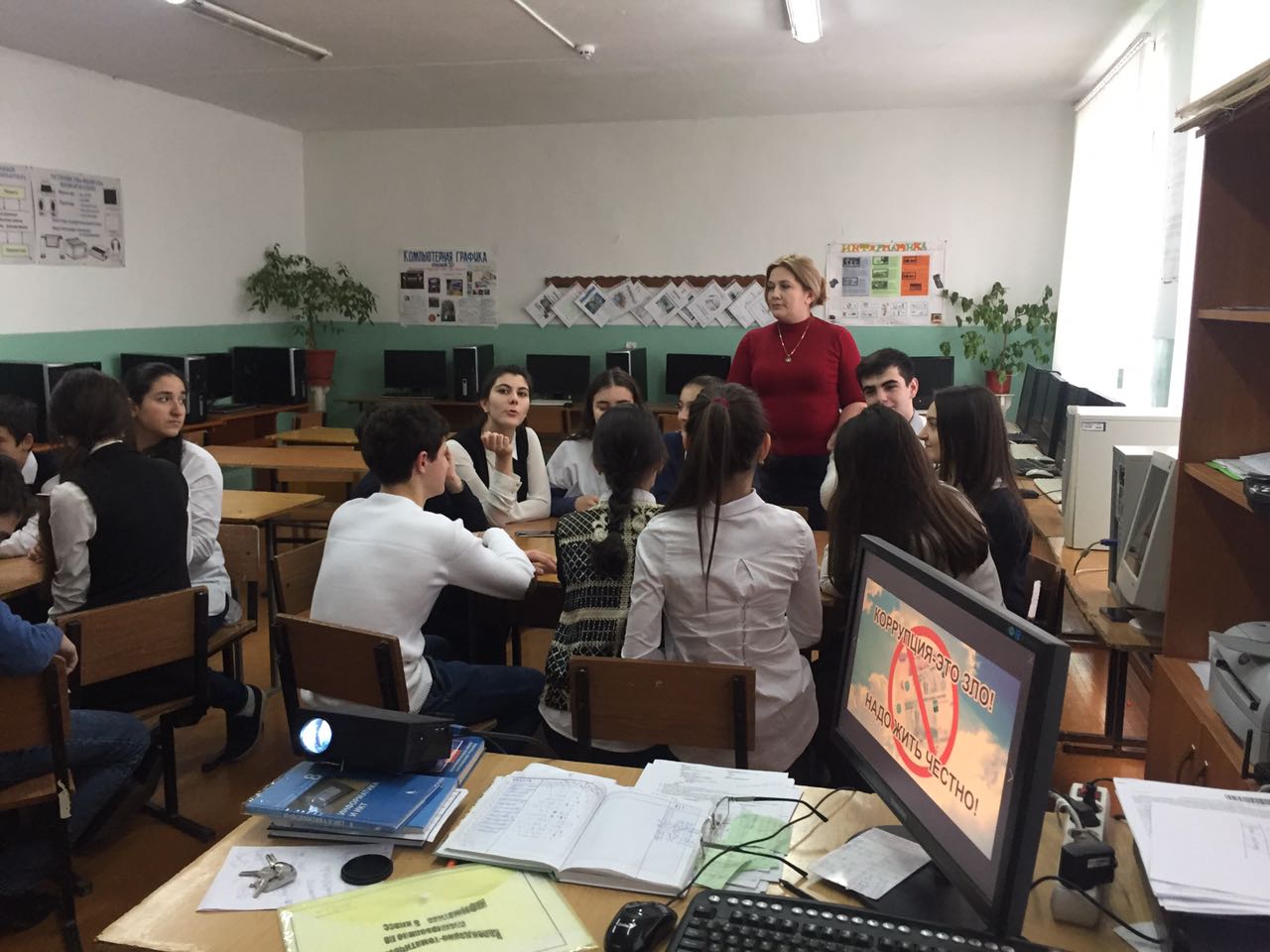 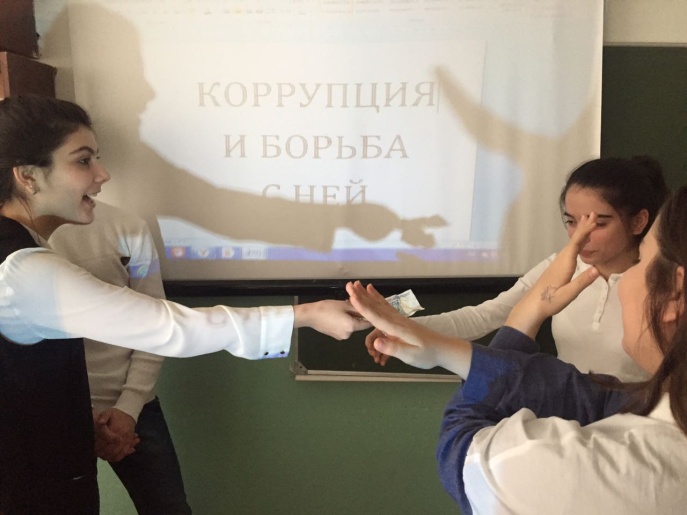 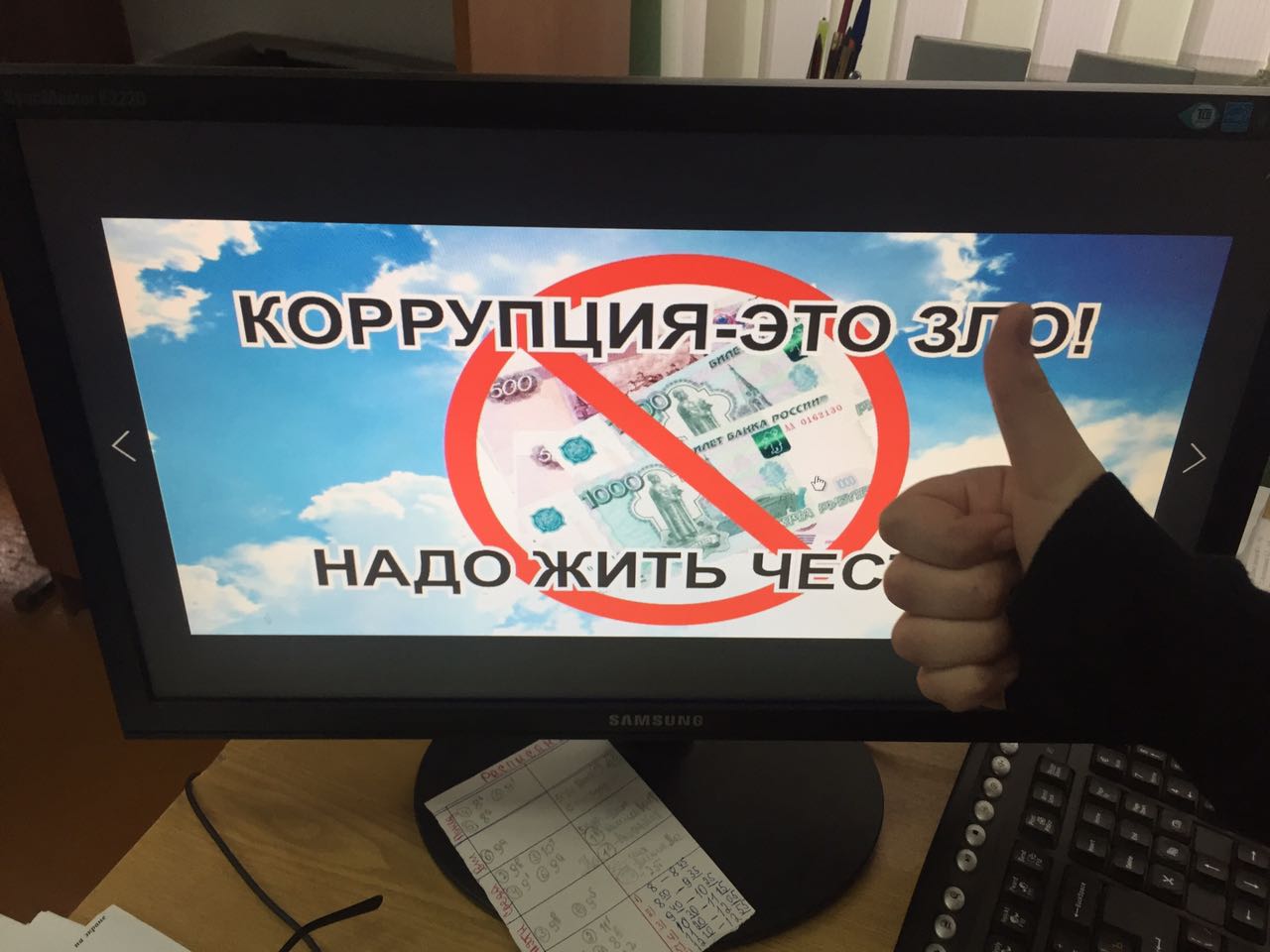  Мероприятия «Коррупция в современном мире»- 10-е классы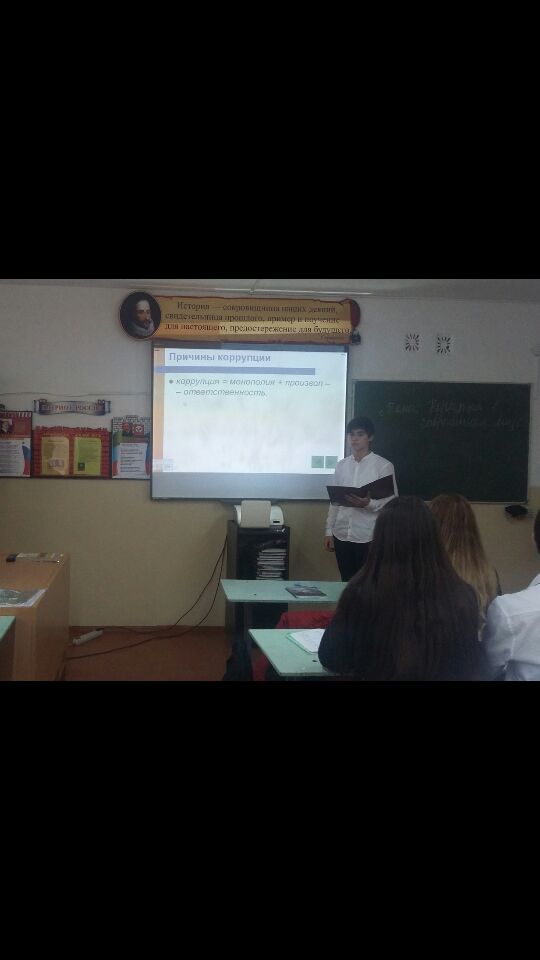 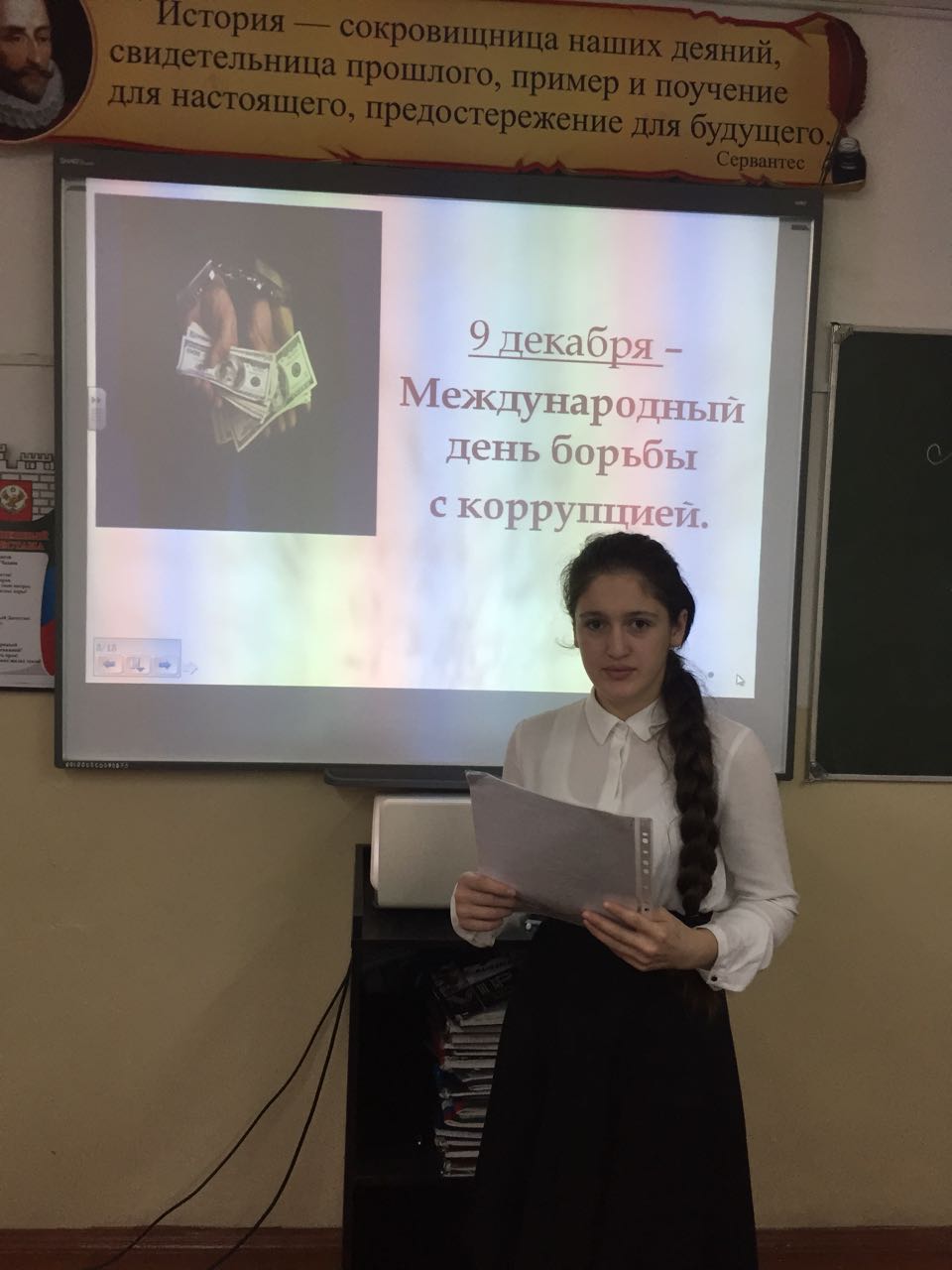 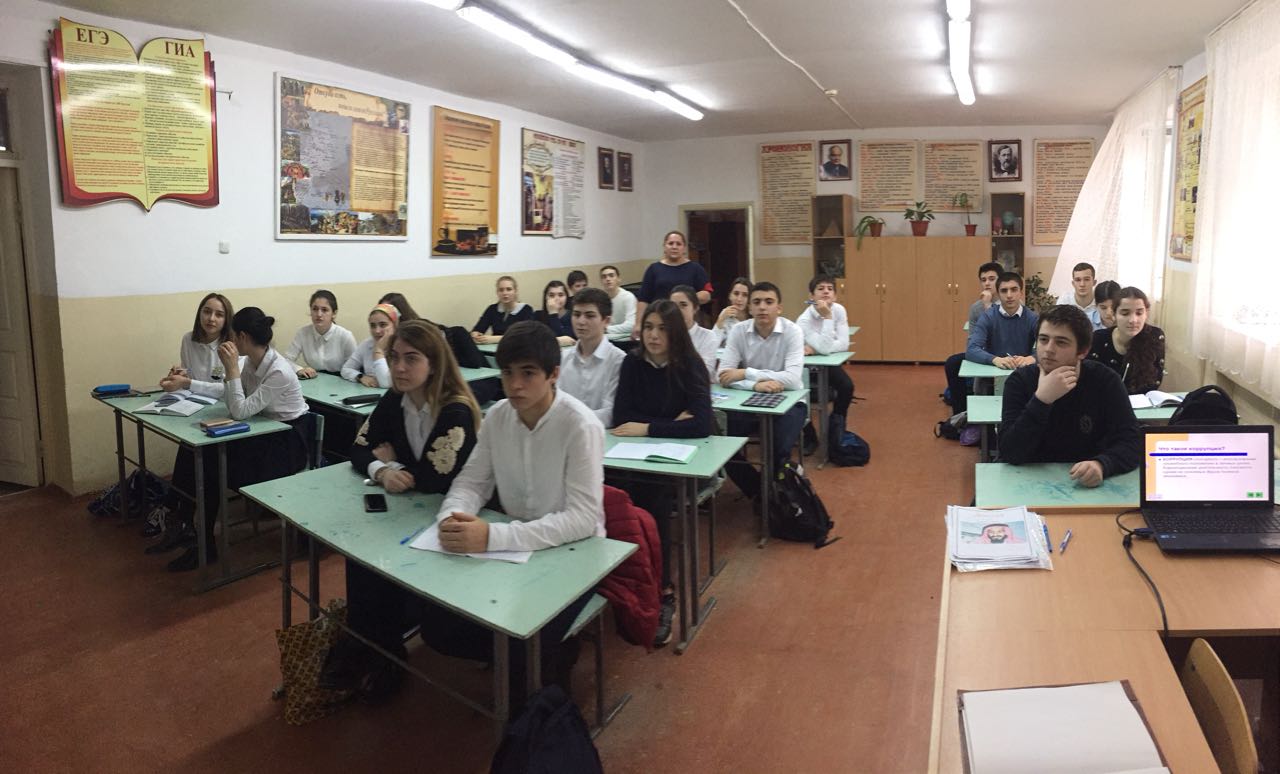 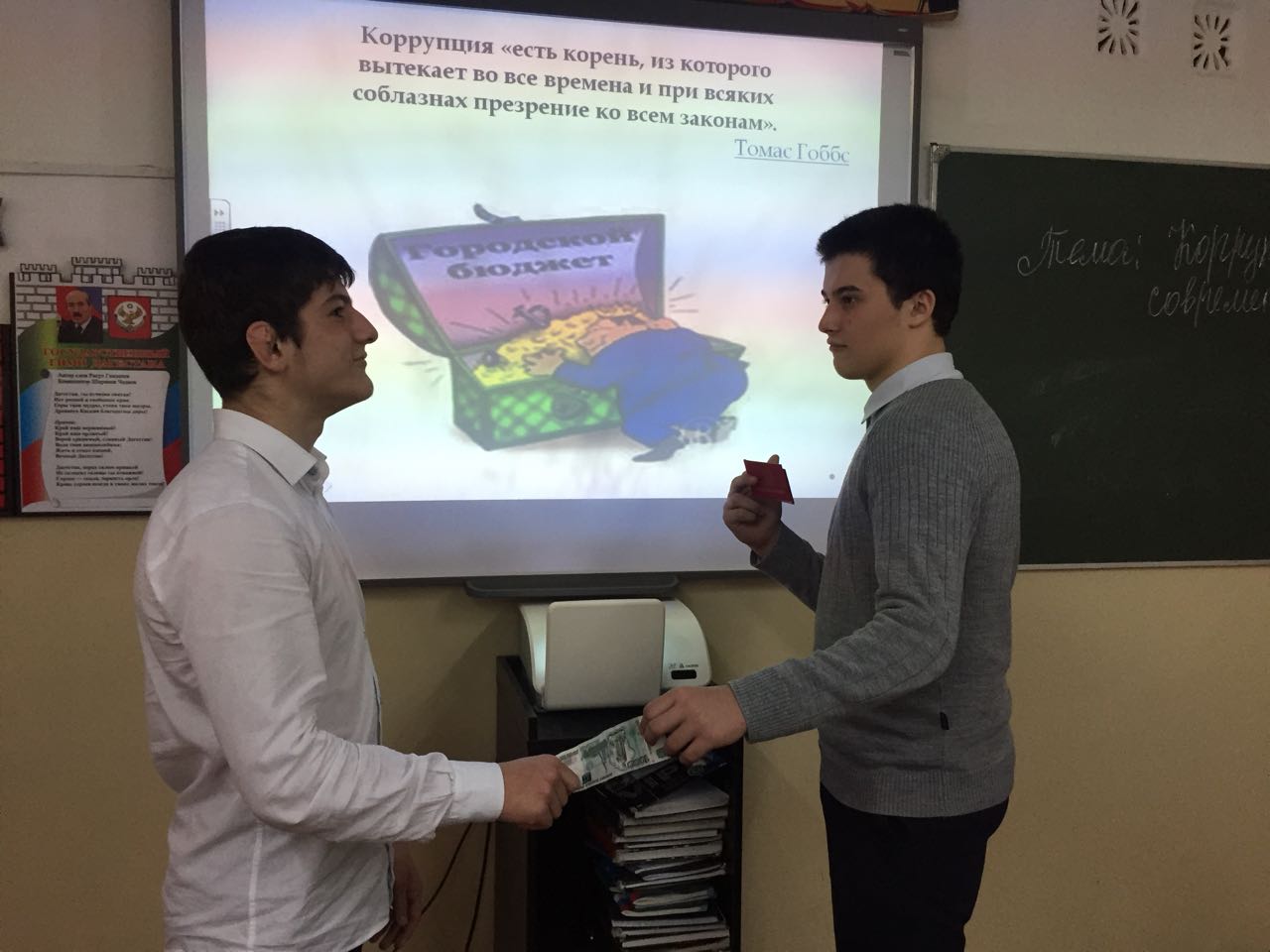                     «Коррупция в современном обществе»-                 беседа с участием студентов правовой академии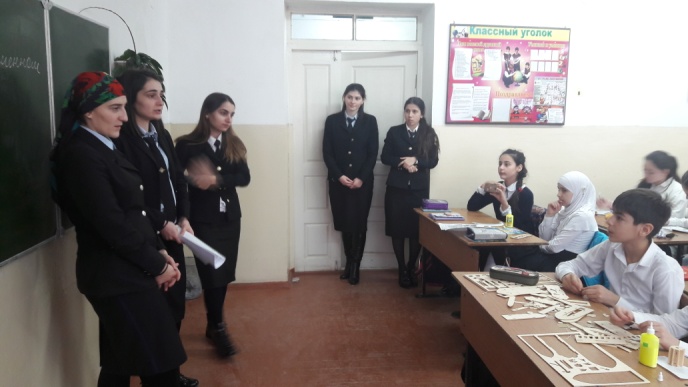 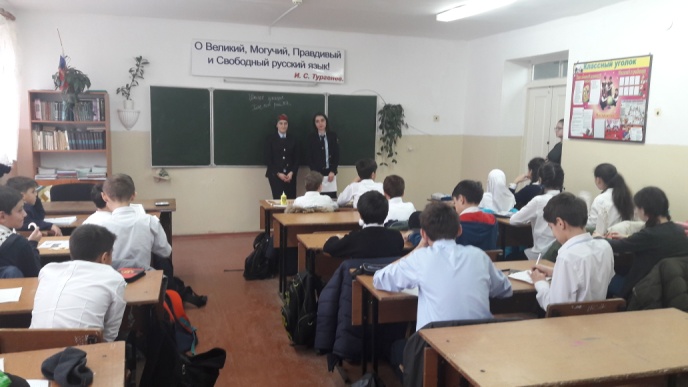 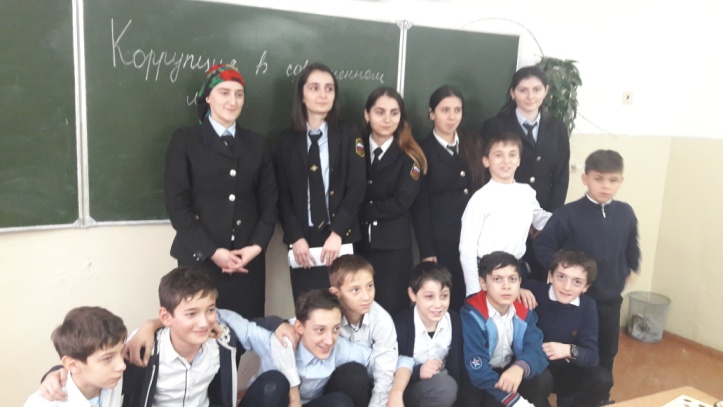 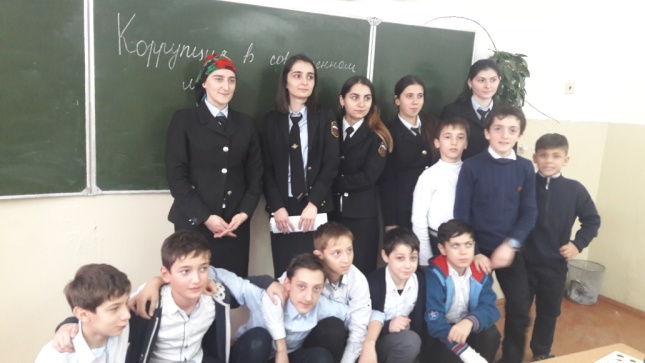 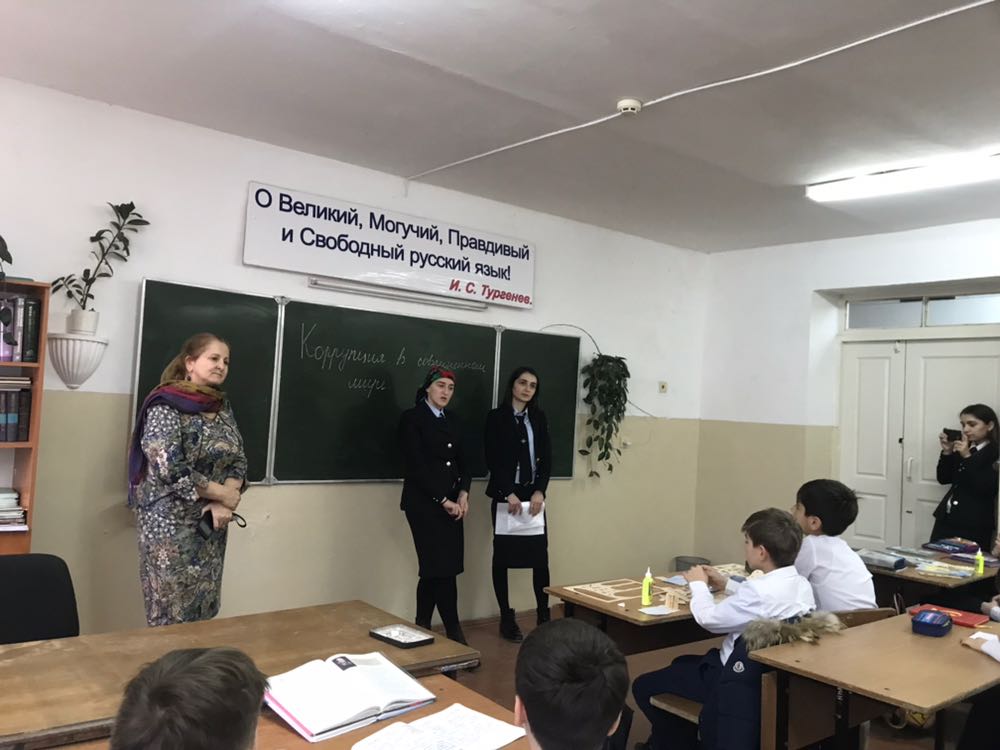 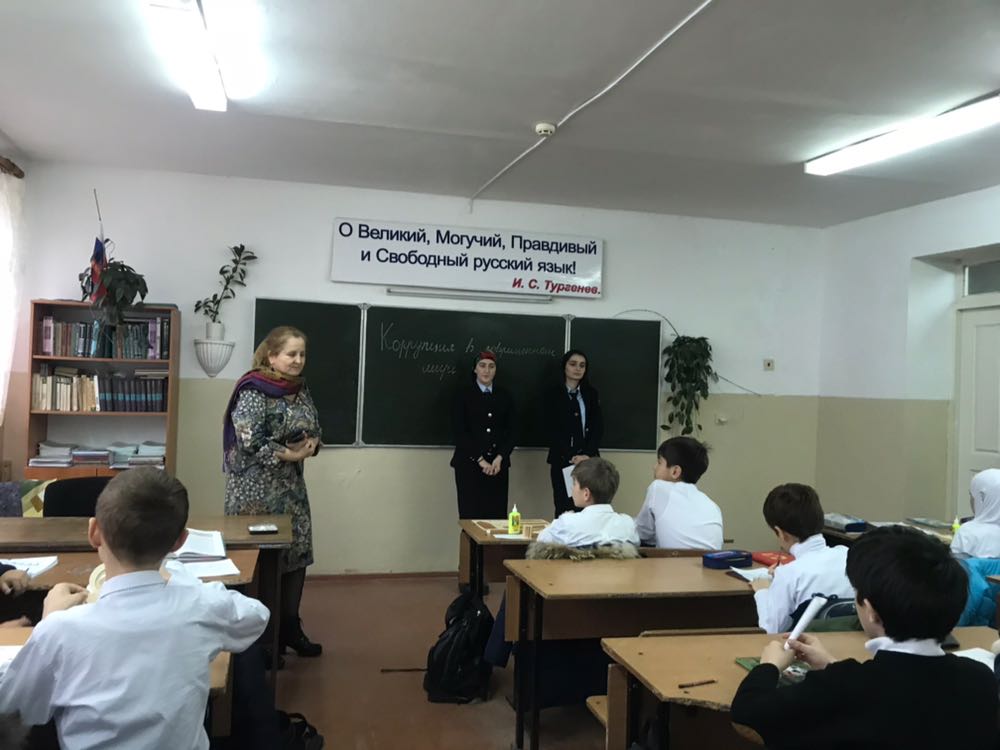 